РЕШЕНИЕ                                                                                  КАРАРс. Базарные Матакиот 11 октября 2023 года                                                                                            №  194Об утверждения Перечня должностей муниципальной службы в органах местного самоуправления Алькеевского муниципального района Республики Татарстан, замещение которых связано с коррупционными рискамиВ соответствии с Федеральными законами от 6 октября 2003 года № 131-ФЗ «Об   общих   принципах   организации   местного   самоуправления   в   Российской Федерации», от 25 декабря 2008 года № 273-ФЗ «О противодействии коррупции», от 2 марта 2007 года № 25-ФЗ «О муниципальной службе в Российской Федерации», от 3 декабря 2012 №230-Ф3 «О контроле за соответствием расходов лиц, замещающих государственные   должности,   и   иных   лиц   их   доходам», Указом Президента Республики Татарстан от 30.12.2009 №УП-701 «Об утверждении Перечня должностей государственной гражданской службы Республики Татарстан, при назначении на которые граждане и при замещении которых государственные гражданские служащие Республики Татарстан обязаны представлять сведения о своих доходах, об имуществе и обязательствах имущественного характера, а также сведения о доходах, об имуществе и  обязательства имущественного характера своих супруги (супруга) и несовершеннолетних детей», Закона Республики Татарстан от 25 июня 2013 года № 50-ЗРТ «Кодекс Республики Татарстан  о  муниципальной  службе»,  Уставом  Алькеевского  муниципального района Республики Татарстан,  Совет Алькеевского муниципального района РЕШИЛ:1.Утвердить перечень должностей муниципальной службы в органах местного самоуправления Алькеевского муниципального района Республики Татарстан, замещение которых связано с коррупционными рисками, согласно приложения №1.2.Утвердить перечень муниципальных должностей в органах местного самоуправления Алькеевского муниципального района Республики Татарстан, замещение которых связано с коррупционными рисками, согласно приложения №2.3. Решение Совета Алькеевского муниципального района Республики Татарстан  от 09 августа 2019 года № 256 «Об утверждения Перечня должностей муниципальной службы в органах местного самоуправления Алькеевского муниципального района Республики Татарстан, замещение которых связано с коррупционными рисками» признать утратившим силу.4. Начальнику организационного отдела Совета Алькеевского муниципального района, ответственному за кадровую работу и предупреждение коррупционных и иных правонарушений: организовать ведение перечня должностей муниципальной службы и перечня муниципальных должностей в органах местного самоуправления Алькеевского муниципального района Республики в Татарстан, замещение которых связано с коррупционными рисками.5. Контроль исполнения настоящего решения возложить на постоянную комиссию по вопросам законности, правопорядка, муниципальной собственности и местному самоуправлению.Председатель Совета,Глава Алькеевского муниципального района                                                                              А.Ф. Никошин                         Переченьдолжностей муниципальной службы в органах местного самоуправления Алькеевского муниципального района Республики Татарстан, замещение которых связано с коррупционными рискамиПриложение № 2к решению Совета Алькеевского муниципального района Республики Татарстан от  11.10.2023  года № 194Перечень муниципальных должностей в органах местного самоуправления Алькеевского муниципального района Республики Татарстан, замещение которых связано с коррупционными рискамиРЕСПУБЛИКА ТАТАРСТАНСОВЕТ АЛЬКЕЕВСКОГОМУНИЦИПАЛЬНОГО РАЙОНА422870, с.Базарные Матаки, ул. С.Крайнова, д.58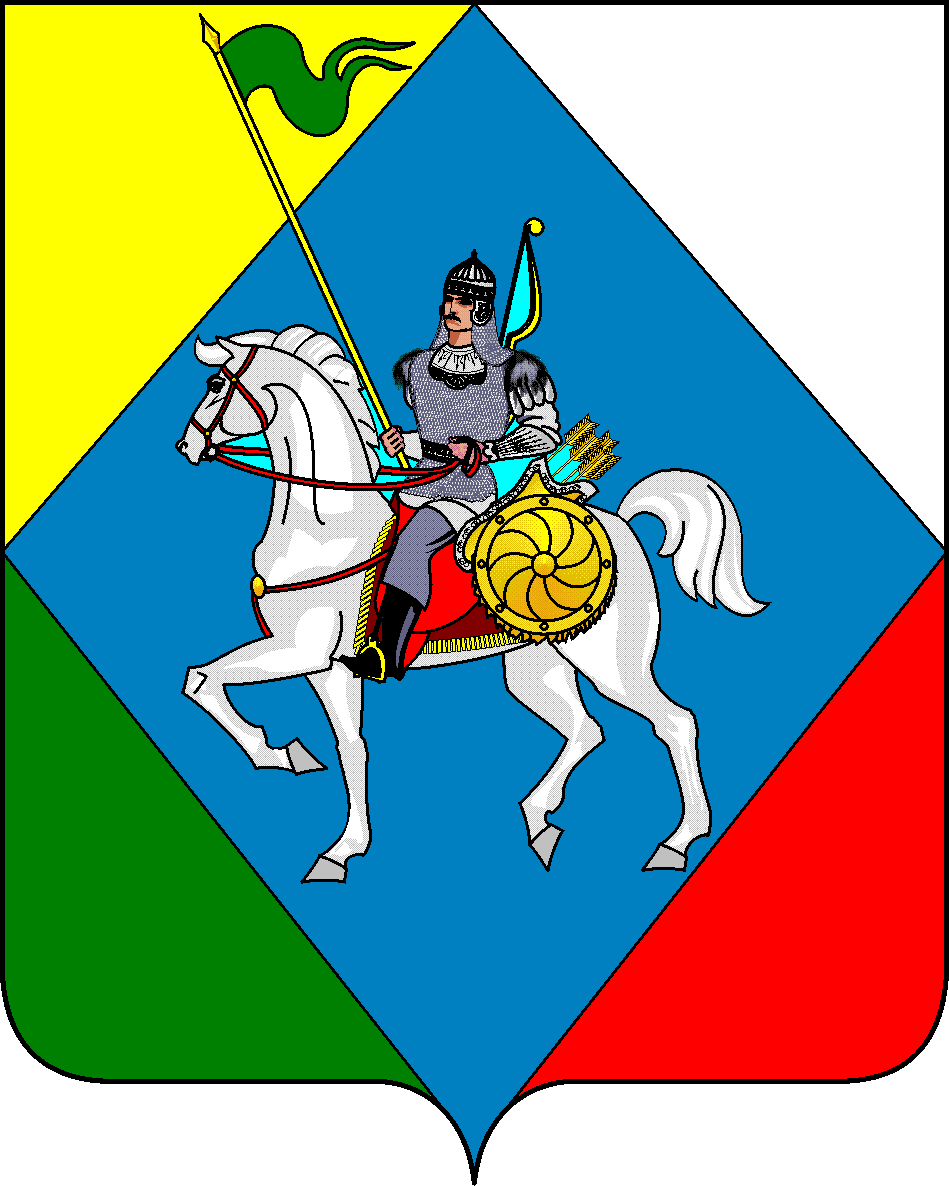 ТАТАРСТАН РЕСПУБЛИКАСЫӘЛКИ  МУНИЦИПАЛЬ РАЙОНЫСОВЕТЫ 422870, РТ Базарлы Матак авылы, С. Крайнов ур., 58       Телефон: (84346) 20-0-26, 21-0-48, факс: (84346) 21-7-57. E-mail: alkay@tatar.ru, сайт: alkeevskiy.tatarstan.ru.       Телефон: (84346) 20-0-26, 21-0-48, факс: (84346) 21-7-57. E-mail: alkay@tatar.ru, сайт: alkeevskiy.tatarstan.ru.       Телефон: (84346) 20-0-26, 21-0-48, факс: (84346) 21-7-57. E-mail: alkay@tatar.ru, сайт: alkeevskiy.tatarstan.ru.Приложение № 1к решению Совета Алькеевского муниципального района Республики Татарстан от  11.10.2023 года № 1941. Должности муниципальной службыв аппарате Совета Алькеевского муниципального района1. Должности муниципальной службыв аппарате Совета Алькеевского муниципального района1. Должности муниципальной службыв аппарате Совета Алькеевского муниципального района1. Должности муниципальной службыв аппарате Совета Алькеевского муниципального района1. Должности муниципальной службыв аппарате Совета Алькеевского муниципального района1. Должности муниципальной службыв аппарате Совета Алькеевского муниципального района1Высшие должности муниципальной службы Высшие должности муниципальной службы Руководитель Аппарата СоветаРуководитель Аппарата Совета1 должность2Главные должности муниципальной службыГлавные должности муниципальной службыНачальник организационного отдела Начальник организационного отдела 1 должность3Главные должности муниципальной службыГлавные должности муниципальной службыНачальник юридического отделаНачальник юридического отдела1 должность4Главные должности муниципальной службыГлавные должности муниципальной службыНачальник общего отделаНачальник общего отдела1 должность5Другие должности муниципальной службыДругие должности муниципальной службыПомощник главы по вопросам противодействия коррупцииПомощник главы по вопросам противодействия коррупции1 должность6Другие должности муниципальной службыДругие должности муниципальной службыЗаместитель начальника организационного отдела Заместитель начальника организационного отдела 1 должность7Другие должности муниципальной службыДругие должности муниципальной службыЗаместитель начальника общего отделаЗаместитель начальника общего отдела1 должность8Другие должности муниципальной службыДругие должности муниципальной службыГлавный специалист организационного отделаГлавный специалист организационного отдела1 должность9Другие должности муниципальной службыДругие должности муниципальной службыГлавный специалист общего отделаГлавный специалист общего отдела1 должностьИТОГОИТОГОИТОГОИТОГОИТОГО92. Должности муниципальной службы  в Исполнительном комитете Алькеевского муниципального района2. Должности муниципальной службы  в Исполнительном комитете Алькеевского муниципального района2. Должности муниципальной службы  в Исполнительном комитете Алькеевского муниципального района2. Должности муниципальной службы  в Исполнительном комитете Алькеевского муниципального района2. Должности муниципальной службы  в Исполнительном комитете Алькеевского муниципального района2. Должности муниципальной службы  в Исполнительном комитете Алькеевского муниципального района1010Высшие должности муниципальной службыВысшие должности муниципальной службыРуководитель Исполнительного комитета1 должность1111Высшие должности муниципальной службыВысшие должности муниципальной службыПервый заместитель руководителя Исполнительного комитета по инфраструктурному развитию1 должность1212Высшие должности муниципальной службыВысшие должности муниципальной службыЗаместитель руководителя Исполнительного комитета2 должности1313Высшие должности муниципальной службыВысшие должности муниципальной службыУправляющий делами1 должность1414Главные должности муниципальной службыГлавные должности муниципальной службыНачальник отдела территориального развития1 должность1515Главные должности муниципальной службыГлавные должности муниципальной службыНачальник отдела инфраструктурного развития1 должность1616Главные должности муниципальной службыГлавные должности муниципальной службыНачальник отдела ЗАГС1 должность1717Главные должности муниципальной службыГлавные должности муниципальной службыНачальник архивного отдела1 должность1818Главные должности муниципальной службыГлавные должности муниципальной службыНачальник отдела  опеки и попечительства  1 должность1919Главные должности муниципальной службыГлавные должности муниципальной службыНачальник отдела бухгалтерского учета и отчетности1 должность2020Главные должности муниципальной службыГлавные должности муниципальной службыНачальник отдела по молодежной политике и спорту1 должность2121Другие должности муниципальной службыДругие должности муниципальной службыПомощник Руководителя Исполнительного комитета  по мобилизационной работе 1 должность2222Другие должности муниципальной службыДругие должности муниципальной службыЗаведующий сектором информатизации и связи с общественностью1 должность2323Другие должности муниципальной службыДругие должности муниципальной службыГлавный специалист отдела территориального развития2 должности2424Другие должности муниципальной службыДругие должности муниципальной службыГлавный специалист отдела по молодежной политике и спорту1 должность2525Другие должности муниципальной службыДругие должности муниципальной службыГлавный специалист отдела инфраструктурного развития1 должность2626Другие должности муниципальной службыДругие должности муниципальной службыГлавный специалист отдела ЗАГС1 должность2727Другие должности муниципальной службыДругие должности муниципальной службыГлавный специалист отдела  опеки и попечительства  2 должности2828Другие должности муниципальной службыДругие должности муниципальной службыГлавный специалист отдела бухгалтерского учета и отчетности2 должности2929Главный специалист архивного отдела1 должность3030Главный специалист сектора по делам несовершеннолетних и административной практики1 должность3131Ведущий специалист сектора по делам несовершеннолетних и административной практики3 должностиИТОГОИТОГОИТОГОИТОГОИТОГО283. Должности муниципальной службы в ином органе местного самоуправления, аппарате иного органа местного самоуправления:а) в МКУ «Финансово-бюджетная палата Алькеевского муниципального района Республики Татарстан»3. Должности муниципальной службы в ином органе местного самоуправления, аппарате иного органа местного самоуправления:а) в МКУ «Финансово-бюджетная палата Алькеевского муниципального района Республики Татарстан»3. Должности муниципальной службы в ином органе местного самоуправления, аппарате иного органа местного самоуправления:а) в МКУ «Финансово-бюджетная палата Алькеевского муниципального района Республики Татарстан»3. Должности муниципальной службы в ином органе местного самоуправления, аппарате иного органа местного самоуправления:а) в МКУ «Финансово-бюджетная палата Алькеевского муниципального района Республики Татарстан»3. Должности муниципальной службы в ином органе местного самоуправления, аппарате иного органа местного самоуправления:а) в МКУ «Финансово-бюджетная палата Алькеевского муниципального района Республики Татарстан»3. Должности муниципальной службы в ином органе местного самоуправления, аппарате иного органа местного самоуправления:а) в МКУ «Финансово-бюджетная палата Алькеевского муниципального района Республики Татарстан»32Высшие должности муниципальной службыВысшие должности муниципальной службыВысшие должности муниципальной службыПредседатель Финансово-бюджетной палаты 1 должность33Высшие должности муниципальной службыВысшие должности муниципальной службыВысшие должности муниципальной службыЗаместитель председателя Финансово-бюджетной палаты - начальник бюджетного отдела1 должность34Главные должности муниципальной службыГлавные должности муниципальной службыГлавные должности муниципальной службыНачальник отдела  бухгалтерского учета и отчетности1 должность35Другие должности муниципальной службыДругие должности муниципальной службыДругие должности муниципальной службыЗаместитель начальника отдела бухгалтерского учета и отчетности1 должность36Другие должности муниципальной службыДругие должности муниципальной службыДругие должности муниципальной службыГлавный специалист отдела бухгалтерского учета и отчетности2 должностиИТОГОИТОГОИТОГОИТОГОИТОГО6б) в МКУ «Палата имущественных и земельных отношений Алькеевского муниципального района Республики Татарстан»б) в МКУ «Палата имущественных и земельных отношений Алькеевского муниципального района Республики Татарстан»б) в МКУ «Палата имущественных и земельных отношений Алькеевского муниципального района Республики Татарстан»б) в МКУ «Палата имущественных и земельных отношений Алькеевского муниципального района Республики Татарстан»б) в МКУ «Палата имущественных и земельных отношений Алькеевского муниципального района Республики Татарстан»б) в МКУ «Палата имущественных и земельных отношений Алькеевского муниципального района Республики Татарстан»37Высшие должности муниципальной службыВысшие должности муниципальной службыВысшие должности муниципальной службыПредседатель Палаты имущественных и земельных отношений1 должность38Другие должности муниципальной службыДругие должности муниципальной службыДругие должности муниципальной службыГлавный специалист2 должностиИТОГОИТОГОИТОГОИТОГОИТОГО3в) в МКУ «Контрольно – счетная палата  Алькеевского муниципального района Республики Татарстан»в) в МКУ «Контрольно – счетная палата  Алькеевского муниципального района Республики Татарстан»в) в МКУ «Контрольно – счетная палата  Алькеевского муниципального района Республики Татарстан»в) в МКУ «Контрольно – счетная палата  Алькеевского муниципального района Республики Татарстан»в) в МКУ «Контрольно – счетная палата  Алькеевского муниципального района Республики Татарстан»в) в МКУ «Контрольно – счетная палата  Алькеевского муниципального района Республики Татарстан»39Главные должности муниципальной службыГлавные должности муниципальной службыГлавные должности муниципальной службыАудитор  1 должностьИТОГОИТОГОИТОГОИТОГОИТОГО14. Должности муниципальной службы в иных органах местного самоуправления  Алькеевского муниципального района4. Должности муниципальной службы в иных органах местного самоуправления  Алькеевского муниципального района4. Должности муниципальной службы в иных органах местного самоуправления  Алькеевского муниципального района4. Должности муниципальной службы в иных органах местного самоуправления  Алькеевского муниципального района4. Должности муниципальной службы в иных органах местного самоуправления  Алькеевского муниципального района4. Должности муниципальной службы в иных органах местного самоуправления  Алькеевского муниципального района40Главные должности муниципальной службыГлавные должности муниципальной службыГлавные должности муниципальной службыРуководитель   МКУ «Управление образованием Алькеевского муниципального района»1 должность41Главные должности муниципальной службыГлавные должности муниципальной службыГлавные должности муниципальной службыНачальник  МКУ «Алькеевский районный отдел культуры»1 должность42Другие должности муниципальной службыДругие должности муниципальной службыДругие должности муниципальной службыЗаместитель  руководителя МКУ «Управление образованием Алькеевского муниципального района»1 должность43Другие должности муниципальной службыДругие должности муниципальной службыДругие должности муниципальной службыГлавный специалист МКУ «Управление образованием Алькеевского муниципального района»2 должности44Другие должности муниципальной службыДругие должности муниципальной службыДругие должности муниципальной службыГлавный специалист МКУ «Алькеевский районный отдел культуры»1 должностьИТОГОИТОГОИТОГОИТОГОИТОГО65. Должности муниципальной службы в сельских поселениях Алькеевского муниципального района5. Должности муниципальной службы в сельских поселениях Алькеевского муниципального района5. Должности муниципальной службы в сельских поселениях Алькеевского муниципального района5. Должности муниципальной службы в сельских поселениях Алькеевского муниципального района5. Должности муниципальной службы в сельских поселениях Алькеевского муниципального района5. Должности муниципальной службы в сельских поселениях Алькеевского муниципального района45Высшие должности муниципальной службыВысшие должности муниципальной службыВысшие должности муниципальной службыРуководитель Исполнительного комитета (Базарно-Матакского сельского поселения)1 должность46Высшие должности муниципальной службыВысшие должности муниципальной службыВысшие должности муниципальной службыЗаместитель Руководителя Исполнительного комитета (Базарно-Матакского сельского поселения)1 должность47Высшие должности муниципальной службыВысшие должности муниципальной службыВысшие должности муниципальной службыСекретарь Исполнительного комитета (Аппаковского, Борискинского, Верхнеколчуринского, Каргопольского, Кошкинского, Нижнеалькеевского, Нижнекачеевского, Новоургагарского, Салманского, Староалпаровского, Старокамкинского, Староматакского, Старосалмановского, Старохурадинского, Старочелнинского, Тяжбердинского, Чувашско-Бродского, Чувашско-Бурнаевского, Шибашинского, Юхмачинского сельских поселений)  20 должностей48Другие должности муниципальной службыДругие должности муниципальной службыДругие должности муниципальной службыВедущий специалист Совета (Базарно-Матакского сельского поселения)1 должностьИТОГОИТОГОИТОГОИТОГОИТОГО23ВСЕГО ПО ВСЕМ ОМСВСЕГО ПО ВСЕМ ОМСВСЕГО ПО ВСЕМ ОМСВСЕГО ПО ВСЕМ ОМСВСЕГО ПО ВСЕМ ОМС761. Муниципальные должностив Совете Алькеевского муниципального района1. Муниципальные должностив Совете Алькеевского муниципального района1. Муниципальные должностив Совете Алькеевского муниципального района1. Муниципальные должностив Совете Алькеевского муниципального района1Высшие муниципальные должности Глава муниципального района (председатель Совета муниципального района), депутат Совета муниципального района1 должность2Высшие муниципальные должности Заместитель Главы муниципального района (заместитель председателя Совета муниципального района), депутат Совета муниципального района1 должностьИТОГОИТОГОИТОГО22. Муниципальные должностив МКУ «Контрольно - счетная палата Алькеевского муниципального района Республики Татарстан»2. Муниципальные должностив МКУ «Контрольно - счетная палата Алькеевского муниципального района Республики Татарстан»2. Муниципальные должностив МКУ «Контрольно - счетная палата Алькеевского муниципального района Республики Татарстан»2. Муниципальные должностив МКУ «Контрольно - счетная палата Алькеевского муниципального района Республики Татарстан»3Высшие муниципальные должности Председатель Контрольно-счетной палаты1 должностьИТОГОИТОГОИТОГО13. Муниципальные должности в органах местного самоуправления сельских поселений Алькеевского муниципального района3. Муниципальные должности в органах местного самоуправления сельских поселений Алькеевского муниципального района3. Муниципальные должности в органах местного самоуправления сельских поселений Алькеевского муниципального района3. Муниципальные должности в органах местного самоуправления сельских поселений Алькеевского муниципального района4Высшие муниципальные должностиГлава сельского поселения  (председатель Совета сельского поселения), депутат Совета сельского поселения20 должностейИТОГО ИТОГО ИТОГО 204. Остальные депутаты представительных органов муниципального образования Алькеевского муниципального района (без депутатов Совета муниципального района и Советов сельских поселений, замещающих муниципальные должности)4. Остальные депутаты представительных органов муниципального образования Алькеевского муниципального района (без депутатов Совета муниципального района и Советов сельских поселений, замещающих муниципальные должности)4. Остальные депутаты представительных органов муниципального образования Алькеевского муниципального района (без депутатов Совета муниципального района и Советов сельских поселений, замещающих муниципальные должности)4. Остальные депутаты представительных органов муниципального образования Алькеевского муниципального района (без депутатов Совета муниципального района и Советов сельских поселений, замещающих муниципальные должности)5ДепутатыСовета муниципального района405ДепутатыСоветов сельских поселений100ВСЕГО ПО ВСЕМ ОМСВСЕГО ПО ВСЕМ ОМСВСЕГО ПО ВСЕМ ОМС162